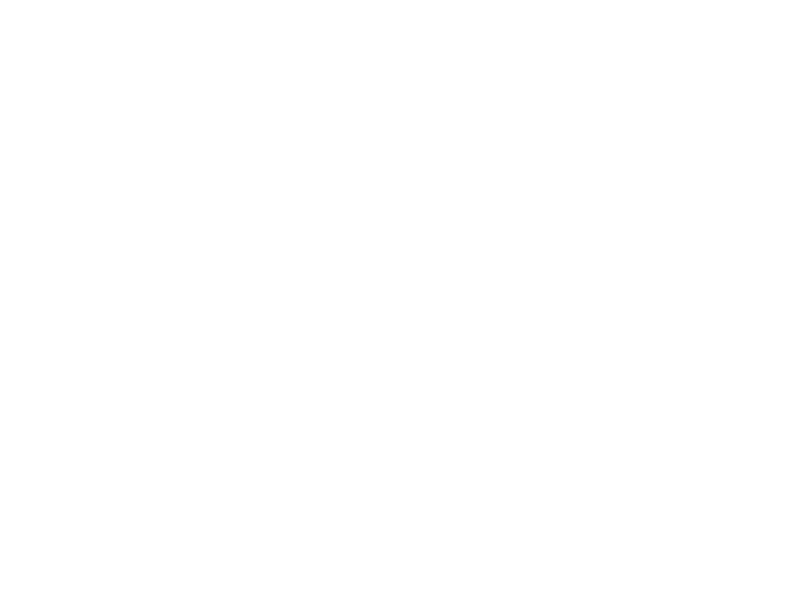 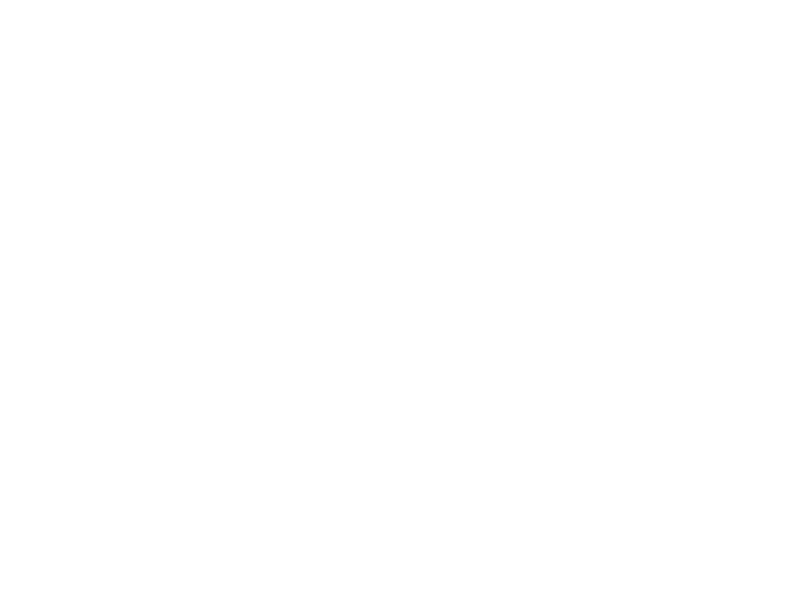 2022 Arts & Culture GrantsProgramming & Project AssistanceProgram & Project GrantsApplication FormGrants up to $12,500*PROGRAM GOALS & OBJECTIVESThe Program & Project Grants funding stream provides financial support for a wide range of creative, artistic and cultural initiatives:  that demonstrate excellence of artistic and cultural practice;that reflect the highest standards of service delivery;that clearly articulate a high level of benefit to the community; ANDthat offer an experience not generally available in North Vancouver.The specific focus of the Program & Project Grants funding stream is to support:the production or presentation of a single program, project, show or series that recurs on an annual or regular, bi-annual basis (Annual Support);one-time only projects (Special Projects) that do not otherwise meet the criteria for New Initiatives Grants: ORthe programming of community-based arts, cultural or heritage organizations with an annual operating budget (not including in-kind contributions) that is less than $50,000.Grants DeadlinesEARLY INTAKE:	Grant Applications will be accepted from Monday September 20th, 2021 to Monday October 18th, 2021 at 4:00 pm	(for activities that generally take place between January 1st and August 10th, 2022)LATE INTAKE:	Grant Applications will be accepted from Monday February 14th, 2022 to Monday March 7th, 2022 at 4:00 pm	(for activities that generally take place between July 15th and December 31st, 2022)InstructionsPlease type all information into the spaces provided on this Application Form.  Handwritten, incomplete and/or illegible reports will not be accepted.  Please follow all Instructions carefully.Answer all questions directly and concisely.  Word Counts are provided as a general guideline.  Your application will not be rendered ineligible if you exceed the word counts provided, however please attempt to stay within them!To assist you in completing this Application Form, please refer to the Programming & Project Assistance Guidelines.    A P P L I C A N T     I N F O R M A T I O NA.1	Applicant OrganizationNAME OF ORGANIZATION…MAILING ADDRESS…CITY	PROVINCE	POSTAL CODE…	BC	…PRIMARY CONTACT PERSON	TITLE WITH ORGANIZATION…		…E-MAIL	PHONE (1)	PHONE (2)…		…	…A.2	Organizational Description / Client ProfilePlease complete a separate Client Profile.  PLEASE CHECK BELOW TO INDICATE …(Copy and paste the check mark provided  )Your profile will be kept on file for a maximum of five years.  It is the sole responsibility of the applicant to keep their Client Profile updated as the organization changes over time.A.3	Eligibility CheckTo be eligible to receive Programming & Project Assistance through the Program & Project Grants funding stream, applicants must have an arts-primary mandate OR must be able to identify arts, culture and/or heritage as a key purpose of the organization: Eligible applicant categories are listed below:PLEASE CHECK ANY OR ALL THAT APPLY TO YOU:(Copy and paste the check mark provided  )A.4	Applicant/Society StatusIf you checked A, B or C above, please provide the following information:OFFICIAL SOCIETY OR CHARITY NAME, IF DIFFERENT FROM THE NAME PROVIDED ON PAGE 2…society number 	and/or charity number…	…is the society currently in good standing?	YES	NOIF YES, PLEASE provide PROOF OF GOOD STANDING	ATTACHEDIf you checked D or E above, when – if at all – do you plan or expect to apply for non-profit status?…If you checked F above, please identify the eligible non-profit society that you are partnering with for the purposes of this grant application:…(B)      A R T I S T I C - C U L T U R A L     I M P A C TEVALUATION CRITERIAThe Arts & Culture Grants Policy identifies four evaluation criteria in respect of artistic-cultural impact:Artistic Merit
Does the proposal demonstrate inherent artistic interest, creative vitality or cultural value?  Does it exhibit strong indicators of quality in respect of: curation, participation, performance, presentation or production?Creativity and Innovation
Creativity and innovation take many forms.  What does innovation mean for your organization within your field of artistic and cultural practice?Uniqueness of Program
Proposals may complement but should not duplicate existing program offerings.Intended Outcomes of Program or ProjectHow successfully do the proposed activities meet the program and funding objectives laid out for Program & Project Grants?Policy states that, where applicable, funding priority is to be given to programming that fosters the development of emerging arts and cultural practices. Questions in this section account for 35% of the evaluation for Program & Project Grants.B.1	Program Outline NAME OF THE PROGRAM OR PROJECT…PROPOSED DATES:…LOCATION(S):…PROGRAM DESCRIPTIONProvide a brief outline of the program (annual activity) or project for which funding is sought. (150–200 WORDS)…B.2	Creative Goals & OutcomesHow does the program advance your mission and mandate as an organization?Speak to the key artistic-creative goals and objectives of the program and describe any intended outcomes or impacts.  Identify key metrics for success!If this is not the first year of the program, speak to any changes, improvements or new directions required to strengthen the desired outcomes.Outline any adjustments that have been necessitated by the Covid-19 pandemic.(250 WORDS)…B.3	Artists, Performers and Creative ContributorsPlease provide a list of the key artists, groups, performers and/or creative leads that are central to the delivery of the proposed program or project.Briefly annotate the list to clarify each one’s role in the delivery of the program.  Please either: 	(a)	Speak to their work experience and or creative practice as it may apply; 		OR	(b)	Attach short bios, website links or links to EPKs (electronic press kits) as available.Please indicate who you have been able to confirm.(INSERT OR ATTACH LIST)…B.4	Creativity & Innovation What does it mean for your organization to be creative and innovative in the context of your field of artistic and cultural practice?  Does the proposed program, project or series:move the art form into innovative areas?move your own programming & practices in new directions? ORoffer something different or new to North Vancouver audiences?What do you do to keep your programming interesting and fresh? (200–250 WORDS)…B.5	Support Materials – Program ImpactELECTRONIC ATTACHMENTS:Where available, please attach the following support materials in the electronic submission:* PHOTOSNVRC reserves the right to use any photos submitted for reporting and non-commercial promotional purposes – i.e. in staff reports and presentations, on the website or as part of materials that promote the programs and work of the NVRC.  Please secure any necessary releases or permissions prior to submitting photos as part of this application.(C)      C O M M U N I T Y     B E N E F I T    &    I M P A C TEVALUATION CRITERIAPolicy identifies three evaluation criteria in respect of community benefit and impact:Demonstrated Need for the Project
Do the program or project fill a need in the community that is not served in any other way?  Who does the project serve?  Who is the target audience or participant group?  How do you address issues of inclusion for diverse, underserved or otherwise marginalized populations?Level of Service, including number of people servedLevel of Volunteer Involvement
Volunteer involvement and the quality of the volunteer experience are important indicators of community engagement.  It is not an expectation of the Arts & Culture Grants program that artists and creative professionals be expected to volunteer their time.Policy states that, where applicable, funding priority is to be given to programs, projects and activities that target underserved sections of the population.Questions in this section account for 40% of the evaluation for Program & Project Grants.C.1	Attendance and Participation ATTENDANCE TARGET, 2022	TOTAL HOURS OF PROGRAMMING…		…REPORT ON PREVIOUS YEARS’ ATTENDANCE	PROGRAMMING HOURS IN PREVIOUS YEARS2021: …		2021: …2020: …		2020: …2019: …		2019: …NOTES ON ATTENDANCEWhere possible please report on attendance over the last three years that the program has run.  If the program was cancelled or postponed in 2020 and/or 2021 due to the Covid-19 pandemic, please insert “n/a” for that year. Please indicate below how you arrive at your attendance reports.  Are they a best estimate or are they based on admission counts?…C.2	Target AudiencePlease identify your target audience.  Who does the event serve?(150 words)…C.3	Social MediaPlease identify the various social media platforms you use:facebook:	twitter:www.facebook.com/		@event hashtag:	instagram:#		@SNAPCHAT: 	YOU TUBE CHANNEL:…		…C.4	Promotion PlanDescribe your activites to promote the program, project or other activity.  How do you plan to reach your target audience(s)?How do you integrate social media into your promotion activities?  What are your social media targets in terms of hits, likes, and views?(250 words)…C.5	Access & Inclusion: Serving a Diverse CommunityProgramming & Project Assistance grants support programs, projects and other initiatives targeted at minority or marginalized populations that have traditionally been underserved or that often face challenges accessing services in the community.  Does your program specifically serve one or more of the following underserved populations?(local) First Nations &/or urban Indigenous populationsimmigrant populations, people of colour or ethnic and cultural minoritiestrans- and/or LGBTQ2+ populationsadults, children and families from low income back-grounds or those living in povertyadults, children and families with physical or developmental disabilitiesadults, children and families from other minority, underserved or traditionally marginalized populationsIf the answer to the above question was YES, please identify the specific population(s) or communities your program or project serve:…Describe specific steps you are taking with diverse, underserved or traditionally marginalized populations to identify and remove barriers impacting their attendance and/or participation.(250–300 words)…C.6	Volunteers & InternsHow many volunteers and/or interns are engaged in the delivery of the program?  Approximately how many volunteer hours does this generate?VOLUNTEERS &/OR INTERNS, 2022	CALCULATION OF VOLUNTEER HOURS…	… REPORT ON PREVIOUS YEARSWhere relevant and/or possible please report on volunteer participation over the last three years the program has taken place.NUMBER OF VOLUNTEERS	VOLUNTEER HOURS2021: …		2021: …2020: …		2020: …2019: …		2019: …ROLE OF VOLUNTEERSWhat do your volunteers do?  What do they gain from the experience of working with you?(100 words)…C.7	Support Materials – Marketing CollateralIf available, please attach the following support materials (from previous years):(D)      O R G A N I Z A T I O N A L     C A P A C I T Y     A N D / O R     N E E DEVALUATION CRITERIAPolicy identifies four evaluation criteria in respect of organizational capacity and/or need:Ability to Deliver the Program or Project
Can you demonstrate that you have the ability, experience and other resources to successfully deliver the event (with the support of a Program & Projects grant).Evidence of Funding from Other Sources
Grants cannot underwrite your activities.  Are you able to leverage financial support from other funders or through donations and sponsorships?  Evidence of Community Partners & SupportEvidence of Financial Need
Is the budget balanced?  What is the current financial position of the organization?  Does the requested budget and financial information demonstrate a “need” for grant support to deliver the program?Questions in this section account for 25% of the evaluation for Program & Project Grants.D.1	Funding Request* From Page 1Grants may be awarded up to a maximum of $12,500 or 30% of the eligible project budget.  Groups who are not (or not yet) registered as a not-for-profit organization are eligible to be considered for grants up to $7,500 or up to 40% of the eligible project budget.  GRANT REQUEST	PROJECTED BUDGET (CASH ONLY)	…		…IS THIS A FIRST-TIME GRANT REQUEST?	YES	NOIf the answer to the above question was NO, in what year did you first receive funding for this initiative?…Please complete the following information for the last three years in which funding was received.GRANT YEAR	GRANT RECEIVED	REPORTED EXPENDITURES2021:	$	$2020:	$	$2019:	$	$NOTES ON FUNDING REPORTWhere possible please report on the grants you have received AND the reported expenditures for each of the last three years that the program has taken place.  If the activity did not take place in 2020 and/or 2021 due to the Covid-19 pandemic, please insert “n/a” for that year. D.2	Program Budget and Financial InformationPlease confirm below that you have submitted the following as part of this application: D.3	Other Sources of (Community) Support Please list sources of community support and/or local business sponsorships that you are seeking or have secured.  Include in-kind support.Please also list any other foundation grants and/or government funding that you may be targeting to support and/or deliver the event.  (attach listS or provide below)…What challenges, if any, do you face in seeking the support of the community?  Briefly describe your outreach activities in seeking community support.(150 words)…D.4	Why is Funding Needed?What, specifically, will the grant be used for?  What would you be unable to deliver without grant support?(100 words)…D.5	Cost of ParticipationWhat is the cost of participation at and/or admission to your events?  How did you determine the price point?  In respect of your pricing strategy, how do you target the provision of services to adults, children and families from low income backgrounds or those living in poverty?(100–150 words)…D.6	Building Capacity / Planning for SustainabilityProgramming & Project Assistance grants are not intended to provide continuing, indefinite support for the same activity.  As a general rule, policy states that groups will be eligible to apply annually for the same program or programs for up to five (5) years.  Applicants seeking support beyond five years will be subject to review and must be able to demonstrate the ongoing value of the municipalities’ grant investment in the proposed program.Do you have a business plan, detailing the resources and strategies required to sustain the program, project or event in a financially responsible manner beyond the first five years of the project?  (This may or may not include grant support) Please indicate	YES	NOIf YES, please attach a copy to this application	ATTACHEDIf NO, please contact the Program Officer.D E C L A R A T I O N    &    S I G N A T U R E SI, the undersigned, certify that, to the best of my knowledge, all information provided in this application is accurate and true and is endorsed by the organization I represent.SIGNATURE OF PERSON FILING THE APPLICATION	NAME…TITLE WITH ORGANIZATION…DATE…The application may be submitted with the electronic signature (if available) of the Primary Contact identified on page 2 of this form …OR the signature page may be submitted separately as a scanned .pdf, showing the Primary Contact’s original signature.  Application PackageApplications should consist of an ‘Application Form’ and a ‘Budget Form’ PLUS support materials as requested herein.  It is the responsibility of the applicant to ensure that their application is complete, that all requested materials have been submitted and that all submission requirements have been satisfied.  Electronic Submission All materials must be submitted electronically.  Hard copy submissions will only be accepted under exceptional circumstances. Please contact arts-grants@nvrc.ca to discuss alternate forms of delivery. File ShareThe preferred method of electronic submission is via a web-based file-share platform (e.g. Dropbox, OneDrive, WeTransfer). Please ensure there are not time limits on any applications and materials.No Fax or E-Mail SubmissionsApplication materials sent via fax or as email attachments will not be accepted.that you have submitted a new Client Profile with this application ORthat you have an Client Profile already on fileA.a non-profit organization, registered under the BC Society ActB.a recognized arts group with an equivalent (e.g. out-of-province) non-profit designation C.a recognized charity, granted charitable status by the Canada Revenue AgencyOR, IF NONE OF A, B or C APPLYD.a recognized arts, cultural or heritage group with an established history in the community E.a recently-formed arts group or cultural collective (not yet incorporated as a non-profit society), working in an area of emerging artistic or cultural practiceF.an arts group or collective, partnering with an eligible non-profit society for the purposes of this grant applicationA LIST OF THE ARTISTS, entertainers, performers and other creative talent expected to be part of the eventwhere possible provide a brief bio or description for each artist – an active link to the artist’s website or electronic press kit (EPK) is acceptablewhere possible please highlight any that are confirmedPHOTOS from previous year’s event(s)*minimum of six (6), maximum of fifteen (15)submit as print quality .jpg files        – we do not accept .pdf pages or slideshows                                                           – we do not accept printed copies of photosVIDEO AND/OR AUDIO FILESmaximum of three (3)if available, submit a list of active links to youtube, vimeo or other web video sites TESTIMONIALS AND/OR LETTERS OF SUPPORT(sample) print media adspostersother print materialson-line and/or social media promotionradio or TV spotsmedia coverage of the eventPROGRAMMING & PROJECT ASSISTANCE BUDGET FORMavailable on a separate MS Excel formFINANCIAL STATEMENTS for the most recently completed fiscal yearOR comparable record/accounting of your financial position at the time of submitting the applicationprepared in accordance with generally accepted accounting standards, and including an income statement and balance sheet